Poznań University of Life Sciences (13 p)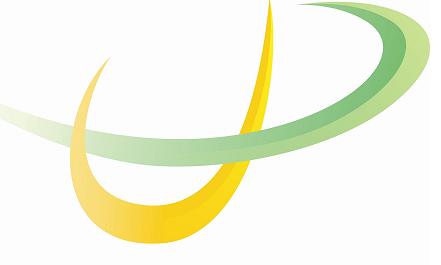 Faculty of Economics (13 p)Field of studies (11p): Agri-food Economics and Trade (12 p)Student’s ID 12345 (12 p)Name and surname (14 p)TITLE OF MSc THESIS (at the end do not put a dot, 16 p, caps or small caps, bold)TYTUŁ PRACY W JĘZYKU POLSKIM MSc thesisDepartment (11p): 	name of department (12p)Seminar (11p): 	scientific title or academic degree, name and surname of seminar leader (12p)Supervisor (11p): 	scientific title or academic degree, name and surname of the supervisor (12p)Accepted (12 p) ..................................................................(date and signature of supervisor) (10 p)Poznań, 2021 (13 p)